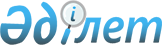 О районном бюджете Костанайского района на 2011-2013 годыРешение маслихата Костанайского района Костанайской области от 21 декабря 2010 года № 385. Зарегистрировано Управлением юстиции Костанайского района Костанайской области 29 декабря 2010 года № 9-14-141

      В соответствии с подпунктом 1) пункта 1 статьи 6 Закона Республики Казахстан от 23 января 2001 года "О местном государственном управлении и самоуправлении в Республике Казахстан" Костанайский районный маслихат РЕШИЛ:



      1. Утвердить районный бюджет Костанайского района на 2011-2013 годы согласно приложениям 1, 2 и 3 соответственно, в том числе на 2011 год в следующих объемах:



      1) доходы - 4021874,5 тысяч тенге, в том числе по:

      налоговым поступлениям - 1862102,0 тысячи тенге;

      неналоговым поступлениям - 5756,0 тысяч тенге;

      поступлениям от продажи основного капитала - 71314,0 тысяч тенге;

      поступлениям трансфертов - 2082702,5 тысяч тенге;



      2) затраты - 4318303,9 тысячи тенге;



      3) чистое бюджетное кредитование - 72758,4 тысяч тенге, в том числе:

      бюджетные кредиты - 73886,0 тысяч тенге;

      погашение бюджетных кредитов - 1127,6 тысяч тенге;



      4) сальдо по операциям с финансовыми активами - 11480,0 тысяч тенге, в том числе:

      приобретение финансовых активов - 11480,0 тысяч тенге;



      5) дефицит (профицит) бюджета - -380667,8 тысяч тенге;



      6) финансирование дефицита (использование профицита) бюджета – 380667,8 тысяч тенге.

      Сноска. Пункт 1 в редакции решением маслихата Костанайского района Костанайской области от 21.01.2011 № 401 (вводится в действие с 01.01.2011); с изменениями от 15.04.2011 № 434 (вводится в действие с 01.01.2011); от 22.07.2011 № 461 (вводится в действие с 01.01.2011); от 26.10.2011 № 480 (вводится в действие с 01.01.2011); от 14.11.2011 № 492 (вводится в действие с 01.01.2011).



      2. Принять к сведению, что объем субвенции передаваемых из областного бюджета районному бюджету на 2011 год определен в сумме 1048203,0 тысячи тенге.



      2-1. Учесть, что в районном бюджете на 2011 год предусмотрен возврат целевых трансфертов в республиканский и областной бюджеты в сумме 66903,1 тысячи тенге.

      Сноска. Решение дополнено пунктом 2-1 в соответствии с решением маслихата Костанайского района Костанайской области от 21.01.2011 № 401 (вводится в действие с 01.01.2011); в редакции от 15.04.2011 № 434 (вводится в действие с 01.01.2011).



      2-2. Учесть, что в бюджете района на 2011 год предусмотрено поступление целевых трансфертов на развитие из республиканского бюджета на строительство и (или) приобретение жилья государственного коммунального жилищного фонда в сумме 129023,0 тысячи тенге.

      Сноска. Решение дополнено пунктом 2-2 в соответствии с решением маслихата Костанайского района Костанайской области от 21.01.2011 № 401 (вводится в действие с 01.01.2011).



      2-3. Учесть, что в бюджете района на 2011 год предусмотрено поступление целевых трансфертов на развитие из республиканского бюджета на развитие, обустройство и (или) приобретение инженерно-коммуникационной инфраструктуры в сумме 176554,5 тысяч тенге, в том числе:

      на строительство сетей водопровода, канализации и газопровода для перспективной индивидуальной застройки микрорайона "Восточный" поселка Затобольск в сумме 85230,0 тысяч тенге;

      на строительство сетей водопровода, канализации и газопровода для перспективной индивидуальной застройки улицы Механизаторов поселка Затобольск в сумме 46826,4 тысяч тенге;

      на водоснабжение поселка Затобольск в границах улицы 25 лет Целины - автомобильного подъезда к городу Костанай, улицы Терешковой - улица Калабаева в сумме 28873,0 тысячи тенге;

      на инженерные сети к жилым домам микрорайона "Нурай" поселка Затобольск в сумме 15625,1 тысяч тенге.

      Сноска. Решение дополнено пунктом 2-3 в соответствии с решением маслихата Костанайского района Костанайской области от 21.01.2011 № 401 (вводится в действие с 01.01.2011); в редакции от 26.10.2011 № 480 (вводится в действие с 01.01.2011).



      2-4. Учесть, что в бюджете района на 2011 год предусмотрено поступление целевых трансфертов на развитие из республиканского бюджета на реконструкцию системы водоснабжения в селе Жамбыл в сумме 41877,0 тысяч тенге.

      Сноска. Решение дополнено пунктом 2-4 в соответствии с решением маслихата Костанайского района Костанайской области от 21.01.2011 № 401 (вводится в действие с 01.01.2011).



      2-5. Учесть, что в бюджете района на 2011 год предусмотрено поступление целевых трансфертов на развитие из областного бюджета на строительство и (или) приобретение жилья государственного коммунального жилищного фонда в сумме 12767,0 тысяч тенге.

      Сноска. Решение дополнено пунктом 2-5 в соответствии с решением маслихата Костанайского района Костанайской области от 21.01.2011 № 401 (вводится в действие с 01.01.2011).



      2-6. Учесть, что в бюджете района на 2011 год предусмотрено поступление трансфертов на развитие из областного бюджета на реконструкцию системы водоснабжения в селе Жамбыл в сумме 46768,6 тысяч тенге.

      Сноска. Решение дополнено пунктом 2-6 в соответствии с решением маслихата Костанайского района Костанайской области от 21.01.2011 № 401 (вводится в действие с 01.01.2011); в редакции от 26.10.2011 № 480 (вводится в действие с 01.01.2011).



      2-7. Учесть, что в бюджете района на 2011 год предусмотрено поступление трансфертов на развитие из областного бюджета на реконструкцию системы водоснабжения в селе Озерное в сумме 4100,0 тысяч тенге.

      Сноска. Решение дополнено пунктом 2-7 в соответствии с решением маслихата Костанайского района Костанайской области от 21.01.2011 № 401 (вводится в действие с 01.01.2011); в редакции от 26.10.2011 № 480 (вводится в действие с 01.01.2011).



      2-8. Учесть, что в бюджете района на 2011 год предусмотрено поступление трансфертов на развитие из областного бюджета на реконструкцию разводящих сетей водопровода в селе Жамбыл в сумме 3950,0 тысяч тенге.

      Сноска. Решение дополнено пунктом 2-8 в соответствии с решением маслихата Костанайского района Костанайской области от 21.01.2011 № 401 (вводится в действие с 01.01.2011); в редакции от 26.10.2011 № 480 (вводится в действие с 01.01.2011).



      2-9. Учесть, что в бюджете района на 2011 год предусмотрено поступление трансфертов на развитие из областного бюджета на строительство системы водоснабжения в селе Семеновка в сумме 1400,0 тысяч тенге.

      Сноска. Решение дополнено пунктом 2-9 в соответствии с решением маслихата Костанайского района Костанайской области от 21.01.2011 № 401 (вводится в действие с 01.01.2011); в редакции от 26.10.2011 № 480 (вводится в действие с 01.01.2011).



      2-10. Учесть, что в бюджете района на 2011 год предусмотрено поступление целевых текущих трансфертов из республиканского бюджета на реализацию государственной программы развития образования в Республике Казахстан на 2011 - 2020 годы в сумме 31137,8 тысяч тенге, в том числе:

      на оснащение учебным оборудованием кабинета физики, химии, биологии в сумме 12288,0 тысяч тенге;

      на создание лингафонных, мультимедийных кабинетов в сумме 15949,8 тысяч тенге;

      на обеспечение оборудованием, программным обеспечением детей- инвалидов, обучающихся на дому в сумме 2900,0 тысяч тенге.

      Сноска. Решение дополнено пунктом 2-10 в соответствии с решением маслихата Костанайского района Костанайской области от 21.01.2011 № 401 (вводится в действие с 01.01.2011); в редакции от 14.11.2011 № 492 (вводится в действие с 01.01.2011).



      2-11. Учесть, что в бюджете района на 2011 год предусмотрено поступление целевых текущих трансфертов из республиканского бюджета на ежемесячные выплаты денежных средств опекунам (попечителям) на содержание ребенка - сироты (детей - сирот), и ребенка (детей), оставшегося без попечения родителей в сумме 30346,0 тысяч тенге.

      Сноска. Решение дополнено пунктом 2-11 в соответствии с решением маслихата Костанайского района Костанайской области от 21.01.2011 № 401 (вводится в действие с 01.01.2011); в редакции от 14.11.2011 № 492 (вводится в действие с 01.01.2011).



      2-12. Учесть, что в бюджете района на 2011 год предусмотрено поступление целевых текущих трансфертов из республиканского бюджета на поддержку частного предпринимательства в рамках программы "Дорожная карта бизнеса - 2020" в сумме 1168,0 тысяч тенге.

      Сноска. Решение дополнено пунктом 2-12 в соответствии с решением маслихата Костанайского района Костанайской области от 21.01.2011 № 401 (вводится в действие с 01.01.2011); в редакции от 14.11.2011 № 492 (вводится в действие с 01.01.2011).



      2-13. Учесть, что в бюджете района на 2011 год предусмотрено поступление целевых текущих трансфертов из республиканского бюджета на проведение противоэпизоотических мероприятий в сумме 17170,6 тысяч тенге.

      Сноска. Решение дополнено пунктом 2-13 в соответствии с решением маслихата Костанайского района Костанайской области от 21.01.2011 № 401 (вводится в действие с 01.01.2011); в редакции от 14.11.2011 № 492 (вводится в действие с 01.01.2011).



      2-14. Учесть, что в бюджете района на 2011 год предусмотрено поступление целевых текущих трансфертов из республиканского бюджета на реализацию мер социальной поддержки специалистов в сумме 11790,2 тысяч тенге.

      Сноска. Решение дополнено пунктом 2-14 в соответствии с решением маслихата Костанайского района Костанайской области от 21.01.2011 № 401 (вводится в действие с 01.01.2011); в редакции от 14.11.2011 № 492 (вводится в действие с 01.01.2011).



      2-15. Учесть, что в бюджете района на 2011 год предусмотрено поступление сумм бюджетных кредитов из республиканского бюджета для реализации мер социальной поддержки специалистов в сумме 73886,0 тысяч тенге.

      Сноска. Решение дополнено пунктом 2-15 в соответствии с решением маслихата Костанайского района Костанайской области от 21.01.2011 № 401 (вводится в действие с 01.01.2011); в редакции от 14.11.2011 № 492 (вводится в действие с 01.01.2011).



      2-16. Учесть, что в бюджете района на 2011 год предусмотрено поступление целевых текущих трансфертов из республиканского бюджета на реализацию государственного образовательного заказа в дошкольных организациях образования в сумме 25416,0 тысяч тенге.

      Сноска. Решение дополнено пунктом 2-16 в соответствии с решением маслихата Костанайского района Костанайской области от 15.04.2011 № 434 (вводится в действие с 01.01.2011); в редакции от 26.10.2011 № 480 (вводится в действие с 01.01.2011).



      2-17. Учесть, что в бюджете района на 2011 год предусмотрено поступление целевых текущих трансфертов из республиканского бюджета на реализацию мероприятий в рамках Программы занятости 2020 в сумме 9859,0 тысяч тенге.

      Сноска. Решение дополнено пунктом 2-17 в соответствии с решением маслихата Костанайского района Костанайской области от 15.04.2011 № 434 (вводится в действие с 01.01.2011); в редакции от 14.11.2011 № 492 (вводится в действие с 01.01.2011).



      2-18. Учесть, что в бюджете района на 2011 год предусмотрено поступление целевых текущих трансфертов из республиканского бюджета на увеличение размера доплаты за квалификационную категорию учителям школ и воспитателям дошкольных организаций образования в сумме 20087,0 тысяч тенге.

      Сноска. Решение дополнено пунктом 2-18 в соответствии с решением маслихата Костанайского района Костанайской области от 15.04.2011 № 434 (вводится в действие с 01.01.2011).



      2-19. Учесть, что в бюджете района на 2011 год предусмотрено поступление целевых текущих трансфертов из областного бюджета на приобретение компьютерной и организационной техники для внедрения системы "Казначейство-Клиент" в сумме 1616,0 тысяч тенге.

      Сноска. Решение дополнено пунктом 2-19 в соответствии с решением маслихата Костанайского района Костанайской области от 15.04.2011 № 434 (вводится в действие с 01.01.2011).



      2-20. Учесть, что в бюджете района на 2011 год предусмотрено поступление целевых текущих трансфертов из областного бюджета на содержание вновь вводимых объектов образования в сумме 10180,0 тысяч тенге.

      Сноска. Решение дополнено пунктом 2-20 в соответствии с решением маслихата Костанайского района Костанайской области от 22.07.2011 № 461 (вводится в действие с 01.01.2011).



      2-21. Учесть, что в бюджете района на 2011 год предусмотрено поступление целевых текущих трансфертов из областного бюджета на развитие массового спорта и национальных видов спорта в сумме 40073,0 тысячи тенге.

      Сноска. Решение дополнено пунктом 2-21 в соответствии с решением маслихата Костанайского района Костанайской области от 22.07.2011 № 461 (вводится в действие с 01.01.2011).



      2-22. Учесть, что в бюджете района на 2011 год предусмотрен возврат текущих трансфертов в вышестоящие бюджеты в связи с передачей функций государственных органов из нижестоящего уровня государственного управления в вышестоящий в сумме 925,0 тысяч тенге.

      Сноска. Решение дополнено пунктом 2-22 в соответствии с решением маслихата Костанайского района Костанайской области от 22.07.2011 № 461 (вводится в действие с 01.01.2011).



      2-23. Учесть, что в бюджете района на 2011 год предусмотрено поступление целевых текущих трансфертов из областного бюджета на содержание организаций образования в сумме 5000,0 тысяч тенге.

      Сноска. Решение дополнено пунктом 2-23 в соответствии с решением маслихата Костанайского района Костанайской области от 26.10.2011 № 480 (вводится в действие с 01.01.2011).



      2-24. Учесть, что в бюджете района на 2011 год предусмотрен возврат неиспользованных бюджетных кредитов, выданных из областного бюджета в сумме 16902,0 тысячи тенге и обслуживание долга местных исполнительных органов по выплате вознаграждений и иных платежей по займам из республиканского бюджета в сумме 2,6 тысяч тенге.

      Сноска. Решение дополнено пунктом 2-24 в соответствии с решением маслихата Костанайского района Костанайской области от 26.10.2011 № 480 (вводится в действие с 01.01.2011).



      2-25. Учесть, что в бюджете района на 2011 год предусмотрен возврат неиспользованных (недоиспользованных) сумм целевых текущих трансфертов из республиканского и областного бюджетов в сумме 66903,1 тысяч тенге.

      Сноска. Решение дополнено пунктом 2-25 в соответствии с решением маслихата Костанайского района Костанайской области от 26.10.2011 № 480 (вводится в действие с 01.01.2011); в редакции от 14.11.2011 № 492 (вводится в действие с 01.01.2011).



      2-26. Учесть, что в бюджете района на 2011 год предусмотрено поступление целевых текущих трансфертов на развитие из областного бюджета на развитие, обустройство и (или) приобретение инженерно-коммуникационной инфраструктуры в сумме 201,8 тысяч тенге, в том числе:

      на электроснабжение микрорайона "Восточный" поселка Затобольск в сумме 201,8 тысяч тенге.

      Сноска. Решение дополнено пунктом 2-26 в соответствии с решением маслихата Костанайского района Костанайской области от 26.10.2011 № 480 (вводится в действие с 01.01.2011).



      2-27. Учесть, что в бюджете района на 2011 год предусмотрено поступление целевых трансфертов на развитие из областного бюджета на развитие системы водоснабжения в сумме 26210,0 тысяч тенге, в том числе:

      на водоснабжение села Заречное в границах улицы Набережная - улица Юбилейная - улица Абая в сумме 26210,0 тысяч тенге.

      Сноска. Решение дополнено пунктом 2-27 в соответствии с решением маслихата Костанайского района Костанайской области от 26.10.2011 № 480 (вводится в действие с 01.01.2011).



      2-28. Учесть, что в бюджете района на 2011 год предусмотрено поступление целевых трансфертов на развитие из областного бюджета на развитие коммунального хозяйства в сумме 64978,0 тысяч тенге, в том числе:

      на строительство самотечной канализации от канализационной насосной станции до канализации по улице 40 лет Октября поселка Затобольск в сумме 64978,0 тысяч тенге.

      Сноска. Решение дополнено пунктом 2-28 в соответствии с решением маслихата Костанайского района Костанайской области от 26.10.2011 № 480 (вводится в действие с 01.01.2011).



      2-29. Учесть, что в бюджете района на 2011 год предусмотрено поступление целевых текущих трансфертов из республиканского бюджета на изъятие земельных участков для государственных нужд в сумме 20571,0 тысяча тенге.

      Сноска. Решение дополнено пунктом 2-29 в соответствии с решением маслихата Костанайского района Костанайской области от 14.11.2011 № 492 (вводится в действие с 01.01.2011)



      3. Учесть, что в 2011 году бюджетные изъятия из бюджета района в областной бюджет не предусмотрены.



      4. Утвердить резерв местного исполнительного органа Костанайского района на 2011 год в сумме 15461,0 тысяча тенге.

      Сноска. Пункт 4 в редакции решения маслихата Костанайского района Костанайской области от 26.10.2011 № 480 (вводится в действие с 01.01.2011).



      5. Утвердить перечень бюджетных программ, не подлежащих секвестру в процессе исполнения районного бюджета на 2011 год, согласно приложению 4.



      6. Утвердить свод бюджетных программ по аппаратам акимов поселка, аулов (сел), аульных (сельских) округов на 2011 год, согласно приложению 5.



      7. Настоящее решение вводится в действие с 1 января 2011 года.      Председатель

      очередной сессии

      Костанайского

      районного маслихата                        К. Балапанова      Секретарь

      Костанайского

      районного маслихата                        А. Досжанов      СОГЛАСОВАНО:      Начальник государственного

      учреждения "Отдел экономики

      и финансов" акимата

      Костанайского района

      ____________ З.Кенжегарина

Приложение 1       

к решению маслихата   

от 21 декабря 2010 года 

№ 385           Приложение 1      

к решению маслихата   

от 14 ноября 2011 года 

№ 492           Районный бюджет на 2011 год      Сноска. Приложение 1 в редакции решения маслихата Костанайского района Костанайской области от 14.11.2011 № 492 (вводится в действие с 01.01.2011).

Приложение 2      

к решению маслихата   

от 21 декабря 2010 года 

№ 385           Районный бюджет на 2012 год      Сноска. Приложение 2 в редакции решения маслихата Костанайского района Костанайской области от 21.01.2011 № 401 (вводится в действие с 01.01.2011).

Приложение 3     

к решению маслихата  

от 21 декабря 2010 года 

№ 385         Районный бюджет на 2013 год      Сноска. Приложение 3 в редакции решения маслихата Костанайского района Костанайской области от 21.01.2011 № 401 (вводится в действие с 01.01.2011).

Приложение 4      

к решению маслихата   

от 21 декабря 2010 года 

№ 385          Перечень бюджетных программ, не подлежащих секвестру

в процессе исполнения районного бюджета на 2011 год

Приложение 5      

к решению маслихата   

от 21 декабря 2010 года 

№ 385         Приложение 2       

к решению маслихата     

от 26 октября 2011 года  

№ 480           Свод бюджетных программ по аппаратам акимов

поселка, аулов (сел), аульных (сельских) округов

на 2011 год      Сноска. Приложение 5 в редакции решения маслихата Костанайского района Костанайской области от 26.10.2011 № 480 (вводится в действие с 01.01.2011).      Продолжение таблицы:      Продолжение таблицы:
					© 2012. РГП на ПХВ «Институт законодательства и правовой информации Республики Казахстан» Министерства юстиции Республики Казахстан
				КатегорияКатегорияКатегорияКатегорияКатегорияСумма,

тысяч

тенгеКлассКлассКлассКлассСумма,

тысяч

тенгеПодклассПодклассПодклассСумма,

тысяч

тенгеСпецификаСпецификаСумма,

тысяч

тенгеНаименованиеСумма,

тысяч

тенгеI. Доходы 4021874,5Доходы 1,2,3 категории1939172,0100000Налоговые поступления1862102,0101000Подоходный налог696786,0101200Индивидуальный подоходный

налог696786,0103000Социальный налог540506,0103100Социальный налог540506,0104000Налоги на собственность563538,0104100Налоги на имущество415948,0104300Земельный налог8085,0104400Налог на транспортные средства127005,0104500Единый земельный налог12500,0105000Внутренние налоги на товары,

работы и услуги51873,0105200Акцизы7775,0105300Поступления за использование

природных и других ресурсов20996,0105400Сборы за ведение

предпринимательской и

профессиональной деятельности22540,0105500Налог на игорный бизнес562,0108000Обязательные платежи,

взимаемые за совершение

юридически значимых действий и

(или) выдачу документов

уполномоченными на то

государственными органами или

должностными лицами9399,0108100Государственная пошлина9399,0200000Неналоговые поступления5756,0201000Доходы от государственной

собственности1800,0201500Доходы от аренды имущества,

находящегося в государственной

собственности1800,0202000Поступления от реализации

товаров (работ, услуг)

государственными учреждениями,

финансируемыми из

государственного

бюджета1256,0202100Поступления от реализации

товаров (работ,

услуг) государственными

учреждениями, финансируемыми

из государственного бюджета1256,0206000Прочие неналоговые поступления2700,0206100Прочие неналоговые поступления2700,0300000Поступления от продажи

основного капитала71314,0303000Продажа земли и нематериальных

активов71314,0303100Продажа земли71314,0400000Поступления трансфертов2082702,5402000Трансферты из вышестоящих

органов государственного

управления2082702,5402200Трансферты из областного

бюджета2082702,5Функциональная группаФункциональная группаФункциональная группаФункциональная группаФункциональная группаСумма,

тысяч

тенгеФункциональная подгруппаФункциональная подгруппаФункциональная подгруппаФункциональная подгруппаСумма,

тысяч

тенгеАдминистратор бюджетных программАдминистратор бюджетных программАдминистратор бюджетных программСумма,

тысяч

тенгеПрограммаПрограммаСумма,

тысяч

тенгеНаименованиеСумма,

тысяч

тенгеII. Затраты4318303,901Государственные услуги общего

характера292133,51Представительные,

исполнительные и другие

органы, выполняющие общие

функции государственного

управления264902,5112Аппарат маслихата района

(города областного значения)16002,0001Услуги по обеспечению

деятельности маслихата района

(города областного значения)12703,0003Капитальные расходы

государственных органов3299,0122Аппарат акима района (города

областного значения)74770,0001Услуги по обеспечению

деятельности акима района

(города областного значения)60886,0003Капитальные расходы

государственных органов13884,0123Аппарат акима района в городе,

города районного значения,

поселка, аула, (села), аульного

(сельского) округа174130,5001Услуги по обеспечению

деятельности акима

района в городе, города

районного значения, поселка,

аула (села), аульного

(сельского) округа156648,5022Капитальные расходы

государственных органов17482,02Финансовая деятельность967,4459Отдел экономики и финансов

района (города областного

значения)967,4004Организация работы по выдаче

разовых талонов и обеспечение

полноты сбора сумм от

реализации разовых талонов961,0011Учет, хранение, оценка и

реализация имущества,

поступившего в коммунальную

собственность6,49Прочие государственные услуги

общего характера26263,6459Отдел экономики и финансов

района (города областного

значения)26263,6001Услуги по реализации

государственной политики в

области формирования и

развития экономической

политики, государственного

планирования, исполнения

бюджета и управления

коммунальной собственностью

района (города областного

значения)23619,4015Капитальные расходы

государственных органов2644,202Оборона5840,01Военные нужды3090,0122Аппарат акима района (города

областного значения)3090,0005Мероприятия в рамках исполнения

всеобщей воинской обязанности3090,02Организация работы по

чрезвычайным ситуациям2750,0122Аппарат акима района (города

областного значения)2750,0006Предупреждение и ликвидация

чрезвычайных ситуаций масштаба

района (города областного

значения)2250,0007Мероприятия по профилактике и

тушению степных пожаров

районного (городского)

масштаба, а также пожаров в

населенных пунктах, в которых

не созданы органы

государственной противопожарной

службы500,004Образование2560737,01Дошкольное воспитание и

обучение149864,0464Отдел образования района

(города областного значения)149864,0009Обеспечение деятельности

организаций дошкольного

воспитания и обучения129777,0021Увеличение размера доплаты за

квалификационную категорию

учителям школ и воспитателям

дошкольных организаций

образования20087,02Начальное, основное среднее и

общее среднее образование2086426,0123Аппарат акима района в городе,

города районного значения,

поселка, аула (села),

аульного (сельского) округа23871,0005Организация бесплатного подвоза учащихся до школы и обратно в

аульной (сельской) местности23871,0464Отдел образования района

(города областного значения)2062555,0003Общеобразовательное обучение2037967,0006Дополнительное образование для

детей24588,09Прочие услуги в области

образования324447,0464Отдел образования района

(города областного значения)63463,5001Услуги по реализации

государственной политики на

местном уровне в области

образования9328,0005Приобретение и доставка

учебников, учебно-методических

комплексов для государственных

учреждений образования

района (города областного

значения)18790,5007Проведение школьных олимпиад,

внешкольных мероприятий и

конкурсов районного

(городского) масштаба899,0012Капитальные расходы

государственных органов1200,0015Ежемесячные выплаты денежных

средств опекунам (попечителям)

на содержание ребенка-сироты

(детей-сирот), и ребенка

(детей), оставшегося без

попечения родителей30346,0020Обеспечение оборудованием,

программным обеспечением

детей-инвалидов, обучающихся

на дому2900,0467Отдел строительства района (города

областного значения)260983,5037Строительство и реконструкция объектов

образования260983,506Социальная помощь и социальное

обеспечение137009,02Социальная помощь116436,0451Отдел занятости и социальных

программ района (города

областного значения)116436,0002Программа занятости14062,0005Государственная адресная

социальная помощь11500,0006Жилищная помощь4106,0007Социальная помощь отдельным

категориям нуждающихся граждан

по решениям местных

представительных органов14042,0010Материальное обеспечение

детей-инвалидов,

воспитывающихся и обучающихся

на дому1379,0014Оказание социальной помощи

нуждающимся гражданам на дому21319,0016Государственные пособия на

детей до 18 лет39158,0017Обеспечение нуждающихся

инвалидов обязательными

гигиеническими средствами и

предоставление услуг

специалистами жестового языка,

индивидуальными помощниками в

соответствии с индивидуальной

программой реабилитации

инвалида3109,0023Обеспечение деятельности

центров занятости7761,09Прочие услуги в области социальной помощи

и социального обеспечения20573,0451Отдел занятости и социальных

программ района (города

областного значения)20573,0001Услуги по реализации

государственной политики на

местном уровне в области

обеспечения занятости и

реализации социальных программ

для населения19844,0011Оплата услуг по зачислению,

выплате и доставке пособий и

других социальных выплат729,007Жилищно-коммунальное хозяйство567790,21Жилищное хозяйство358770,5458Отдел жилищно-коммунального

хозяйства, пассажирского

транспорта и автомобильных

дорог района (города областного

значения)12920,0003Организация сохранения

государственного жилищного

фонда320,0004Обеспечение жильем отдельных

категорий граждан12600,0463Отдел земельных отношений

района (города областного

значения)20571,0016Изъятие земельных участков для

государственных нужд за счет

целевых трансфертов из

республиканского бюджета20571,0467Отдел строительства района

(города областного значения)325279,5003Строительство и (или)

приобретение жилья

государственного коммунального

жилищного фонда146400,0004Развитие, обустройство и (или)

приобретение инженерно-

коммуникационной инфраструктуры178879,52Коммунальное хозяйство105679,7458Отдел жилищно-коммунального

хозяйства,пассажирского

транспорта и автомобильных

дорог района (города областного

значения)9511,7012Функционирование системы

водоснабжения и водоотведения5245,0026Организация эксплуатации

тепловых сетей, находящихся в

коммунальной собственности

районов (городов областного

значения)4266,7467Отдел строительства района

(города областного значения)96168,0005Развитие коммунального

хозяйства69958,0006Развитие системы водоснабжения26210,03Благоустройство населенных

пунктов103340,0123Аппарат акима района в городе,

города районного значения,

поселка, аула (села), аульного

(сельского) округа52833,0008Освещение улиц населенных

пунктов10942,0009Обеспечение санитарии

населенных пунктов10211,0011Благоустройство и озеленение

населенных пунктов31680,0458Отдел жилищно-коммунального

хозяйства, пассажирского

транспорта и автомобильных

дорог района (города областного

значения)50507,0017Содержание мест захоронений и

захоронение безродных407,0018Благоустройство и озеленение

населенных пунктов50100,008Культура, спорт, туризм и

информационное пространство201623,31Деятельность в области культуры75681,0455Отдел культуры и развития

языков района (города

областного значения)75681,0003Поддержка культурно-досуговой

работы75681,02Спорт48483,3465Отдел физической культуры и

спорта района (города

областного значения)45643,0005Развитие массового спорта и

национальных видов спорта40073,0006Проведение спортивных

соревнований на районном

(города областного значения)

уровне1469,0007Подготовка и участие членов

сборных команд района (города

областного значения) по

различным видам спорта на

областных спортивных

соревнованиях4101,0467Отдел строительства района

(города областного значения)2840,3008Развитие объектов спорта и

туризма2840,33Информационное пространство57046455Отдел культуры и развития

языков района (города

областного значения)44350,0006Функционирование районных

(городских) библиотек41525,0007Развитие государственного языка

и других языков народа

Казахстана2825,0456Отдел внутренней политики

района (города областного

значения)12696,0002Услуги по проведению

государственной информационной

политики через газеты и

журналы11896,0005Услуги по проведению

государственной информационной

политики через телерадиовещание800,09Прочие услуги по организации

культуры, спорта, туризма и

информационного пространства20413,0455Отдел культуры и развития

языков района (города

областного значения)6108,0001Услуги по реализации

государственной политики на

местном уровне в области

развития языков и культуры6108,0456Отдел внутренней политики

района (города областного

значения)8158,0001Услуги по реализации

государственной политики на

местном уровне в области

информации, укрепления

государственности и

формирования социального

оптимизма граждан6427,0003Реализация региональных

программ в сфере

молодежной политики731,0006Капитальные расходы

государственных органов1000,0465Отдел физической культуры и

спорта района (города

областного значения)6147,0001Услуги по реализации

государственной политики на

местном уровне в сфере

физической культуры и спорта5167,0004Капитальные расходы

государственных органов980,010Сельское, водное, лесное,

рыбное хозяйство,

особоохраняемые природные

территории, охрана окружающей

среды и животного мира,

земельные отношения106958,41Сельское хозяйство25444,2474Отдел сельского хозяйства и

ветеринарии района (города

областного значения)25444,2001Услуги по реализации

государственной политики на

местном уровне в сфере

сельского хозяйства и

ветеринарии13526,0003Капитальные расходы

государственных органов128,0099Реализация мер социальной

поддержки специалистов11790,22Водного хозяйство56280,6467Отдел строительства района

(города областного значения)56280,6012Развитие объектов водного

хозяйства56280,66Земельные отношения8063,0463Отдел земельных отношений

района (города областного

значения)8063,0001Услуги по реализации

государственной

политики в области

регулирования земельных

отношений на территории района

(города областного значения)7417,0006Землеустройство, проводимое при

установлении границ городов

районного значения, районов в

городе, поселков, аулов (сел),

аульных (сельских) округов426,0007Капитальные расходы

государственных органов220,09Прочие услуги в области

сельского, водного, лесного, рыбного хозяйства, охраны

окружающей среды и земельных

отношений17170,6474Отдел сельского хозяйства и

ветеринарии района (города

областного значения)17170,6013Проведение

противоэпизоотических

мероприятий17170,611Промышленность, архитектурная,

градостроительная и

строительная деятельность23070,02Архитектурная,

градостроительная и

строительная деятельность23070,0467Отдел строительства района

(города областного значения)13950,0001Услуги по реализации

государственной политики на

местном уровне в области

строительства11987,0017Капитальные расходы

государственных органов1963,0468Отдел архитектуры и градостроительства

района (города областного

значения)9120,0001Услуги по реализации

государственной политики в

области архитектуры и

градостроительства на местном

уровне6435,0003Разработка схем

градостроительного

развития территории района и

генеральных планов населенных

пунктов1800,0004Капитальные расходы

государственных органов885,012Транспорт и коммуникации324028,51Автомобильный транспорт324028,5123Аппарат акима района в городе,

города районного значения,

поселка, аула (села),

аульного (сельского) округа24050,5013Обеспечение функционирования

автомобильных дорог в городах

районного значения, поселках,

аулах (селах), аульных

(сельских) округах24050,5458Отдел жилищно-коммунального

хозяйства, пассажирского

транспорта и автомобильных

дорог района (города областного

значения)299978,0022Развитие транспортной

инфраструктуры274461,0023Обеспечение функционирования

автомобильных дорог25517,013Прочие31283,33Поддержка предпринимательской

деятельности и защита

конкуренции5628,0469Отдел предпринимательства

района (города областного

значения)5628,0001Услуги по реализации

государственной политики на

местном уровне в области

развития предпринимательства и

промышленности5608,0004Капитальные расходы

государственных органов20,09Прочие25655,3451Отдел занятости и социальных

программ района (города

областного значения)1168,0022Поддержка частного

предпринимательства в

рамках программы "Дорожная

карта бизнеса-2020"1168,0458Отдел жилищно-коммунального

хозяйства, пассажирского

транспорта и автомобильных

дорог района (города областного

значения)9026,3001Услуги по реализации

государственной политики на

местном уровне в области

жилищно-коммунального

хозяйства, пассажирского

транспорта и автомобильных

дорог7508,3013Капитальные расходы

государственных органов1518,0459Отдел экономики и финансов

района (города областного

значения)15461,0012Резерв местного исполнительного

органа района (города

областного значения)15461,014Обслуживание долга2,61Обслуживание долга2,6459Отдел экономики и финансов

района (города областного

значения)2,6021Обслуживание долга местных

исполнительных органов по

выплате вознаграждений и иных

платежей по займам из

областного бюджета2,615Трансферты67828,11Трансферты67828,1459Отдел экономики и финансов

района (города областного

значения)67828,1006Возврат неиспользованных

(недоиспользованных) целевых

трансфертов66903,1024Целевые текущие трансферты в

вышестоящие бюджеты в связи с

передачей функций

государственных органов из

нижестоящего уровня

государственного управления в

вышестоящий925,0III. Чистое бюджетное

кредитование72758,4Бюджетные кредиты73886,010Сельское, водное, лесное,

рыбное хозяйство,

особоохраняемые природные

территории, охрана окружающей

среды и животного мира,

земельные отношения73886,01Сельское хозяйство73886,0474Отдел сельского хозяйства и

ветеринарии района (города

областного значения)73886,0009Бюджетные кредиты для

реализации мер социальной

поддержки специалистов73886,0КатегорияКатегорияКатегорияКатегорияКатегорияСумма,

тысяч

тенгеКлассКлассКлассКлассСумма,

тысяч

тенгеПодклассПодклассПодклассСумма,

тысяч

тенгеСпецификаСпецификаСумма,

тысяч

тенгеНаименованиеСумма,

тысяч

тенгеПогашение бюджетных кредитов1127,65Погашение бюджетных кредитов1127,61Погашение бюджетных кредитов1127,6001Погашение бюджетных кредитов,

выданных из государственного

бюджета1127,6013Погашение бюджетных кредитов,

выданных из местного бюджета

физическим лицам1127,6Функциональная группаФункциональная группаФункциональная группаФункциональная группаФункциональная группаСумма,

тысяч

тенгеФункциональная подгруппаФункциональная подгруппаФункциональная подгруппаФункциональная подгруппаСумма,

тысяч

тенгеАдминистратор бюджетных программАдминистратор бюджетных программАдминистратор бюджетных программСумма,

тысяч

тенгеПрограммаПрограммаСумма,

тысяч

тенгеНаименованиеСумма,

тысяч

тенгеIV. Сальдо по операциям с

финансовыми активами11480,0Приобретение финансовых

активов11480,013Прочие11480,09Прочие11480,0459Отдел экономики и финансов

района (города областного

значения)11480,0014Формирование или увеличение

уставного капитала юридических

лиц11480,0V. Дефицит (-), профицит (+)-380667,8VI. Финансирование дефицита

(использование профицита)380667,8КатегорияКатегорияКатегорияКатегорияКатегориясумма,

тысяч

тенгеКлассКлассКлассКласссумма,

тысяч

тенгеПодклассПодклассПодкласссумма,

тысяч

тенгеСпецификаСпецификасумма,

тысяч

тенгеНаименованиесумма,

тысяч

тенгеI. Доходы3601106,0Доходы 1,2,3 категории1944279,0100000Налоговые поступления1940908,0101000Подоходный налог691734,0101200Индивидуальный подоходный

налог691734,0103000Социальный налог490296,0103100Социальный налог490296,0104000Налоги на собственность684956,0104100Налоги на имущество463655,0104300Земельный налог12582,0104400Налог на транспортные средства199492,0104500Единый земельный налог9227,0105000Внутренние налоги на товары,

работы и услуги63493,0105200Акцизы8495,0105300Поступления за использование

природных и других ресурсов34896,0105400Сборы за ведение

предпринимательской и

профессиональной деятельности19540,0105500Налог на игорный бизнес562,0108000Обязательные платежи,

взимаемые за совершение

юридически значимых действий и

(или) выдачу документов

уполномоченными на то

государственными органами или

должностными лицами10429,0108100Государственная пошлина10429,0200000Неналоговые поступления3371,0201000Доходы от государственной

собственности2265,0201500Доходы от аренды имущества,

находящегося в государственной

собственности2265,0202000Поступления от реализации

товаров (работ,услуг)

государственными учреждениями

финансируемыми из

государственного бюджета1106,0202100Поступления от реализации

товаров (работ, услуг)

государственными учреждениями,

финансируемыми из

государственного бюджета1106,0400000Поступления трансфертов1656827,0402000Трансферты из вышестоящих

органов государственного

управления1656827,0402200Трансферты из областного

бюджета1656827,0Функциональная группаФункциональная группаФункциональная группаФункциональная группаФункциональная группасумма,

тысяч

тенгеФункциональная подгруппаФункциональная подгруппаФункциональная подгруппаФункциональная подгруппасумма,

тысяч

тенгеАдминистратор бюджетных программАдминистратор бюджетных программАдминистратор бюджетных программсумма,

тысяч

тенгеПрограммаПрограммасумма,

тысяч

тенгеНаименованиесумма,

тысяч

тенгеII. Затраты3586306,001Государственные услуги общего

характера284470,01Представительные,

исполнительные и другие

органы, выполняющие общие

функции государственного

управления257549,0112Аппарат маслихата района

(города областного значения)14085,0001Услуги по обеспечению

деятельности маслихата района

(города областного значения)14085,0122Аппарат акима района (города

областного значения)72427,0001Услуги по обеспечению

деятельности акима района

(города областного значения)72427,0123Аппарат акима района в городе,

города районного значения,

поселка, аула, (села),

аульного (сельского) округа171037,0001Услуги по обеспечению

деятельности акима района в

городе, города районного

значения,поселка, аула (села),

аульного (сельского) округа171037,02Финансовая деятельность2331,0459Отдел экономики и финансов

района (города областного

значения)2331,0004Организация работы по выдаче

разовых талонов и обеспечение

полноты сбора сумм от

реализации разовых талонов1309,0011Учет, хранение, оценка и

реализация имущества,

поступившего в коммунальную

собственность1022,09Прочие государственные услуги

общего характера24590,0459Отдел экономики и финансов

района (города областного

значения)24590,0001Услуги по реализации

государственной политики в

области формирования и

развития экономической

политики, государственного

планирования, исполнения

бюджета и управления

коммунальной собственностью

района (города областного

значения)24590,002Оборона6135,01Военные нужды3200,0122Аппарат акима района (города

областного значения)3200,0005Мероприятия в рамках

исполнения всеобщей воинской

обязанности3200,02Организация работы по

чрезвычайным ситуациям2935,0122Аппарат акима района (города

областного значения)2935,0006Предупреждение и ликвидация

чрезвычайных ситуаций масштаба

района (города областного

значения)2400,0007Мероприятия по профилактике и

тушению степных пожаров

районного (городского)

масштаба, а также пожаров в

населенных пунктах, в которых

не созданы органы

государственной

противопожарной службы535,004Образование2200481,01Дошкольное воспитание и

обучение116572,0464Отдел образования района

(города областного значения)116572,0009Обеспечение деятельности

организаций дошкольного

воспитания и обучения116572,02Начальное, основное среднее и

общее среднее образование2052313,0123Аппарат акима района в городе,

города районного значения,

поселка, аула, (села),

аульного (сельского) округа14900,0005Организация бесплатного

подвоза учащихся до школы и

обратно в аульной (сельской)

местности14900,0464Отдел образования района

(города областного значения)2037413,0003Общеобразовательное обучение2011466,0006Дополнительное образование для

детей25947,09Прочие услуги в области

образования31596,0464Отдел образования района

(города областного значения)31596,0001Услуги по реализации

государственной политики на

местном уровне в области

образования10020,0005Приобретение и доставка

учебников, учебно-методических

комплексов для государственных

учреждений образования района

(города областного значения)20614,0007Проведение школьных олимпиад,

внешкольных мероприятий и

конкурсов районного

(городского) масштаба962,006Социальная помощь и социальное

обеспечение143418,02Социальная помощь122344,0451Отдел занятости и социальных

программ района (города

областного значения)122344,0002Программа занятости15340,0005Государственная адресная

социальная помощь9951,0006Жилищная помощь8161,0007Социальная помощь отдельным

категориям нуждающихся граждан

по решениям местных

представительных органов9574,0010Материальное обеспечение

детей-инвалидов,

воспитывающихся и обучающихся

на дому1617,0014Оказание социальной помощи

нуждающимся гражданам на дому23775,0016Государственные пособия на

детей до 18 лет48827,0017Обеспечение нуждающихся

инвалидов обязательными

гигиеническими средствами и

предоставление услуг

специалистами жестового языка,

индивидуальными помощниками в

соответствии с индивидуальной

программой реабилитации

инвалида5099,09Прочие услуги в области

социальной помощи и

социального обеспечения21074,0451Отдел занятости и социальных

программ района (города

областного значения)21074,0001Услуги по реализации

государственной политики на

местном уровне в области

обеспечения занятости и

реализации социальных программ

для населения20305,0011Оплата услуг по зачислению,

выплате и доставке пособий и

других социальных выплат769,007Жилищно-коммунальное хозяйство319243,01Жилищное хозяйство150635,0467Отдел строительства района

(города областного значения)150635,0003Строительство и (или)

приобретение жилья

государственного коммунального

жилищного фонда5000,0004Развитие, обустройство и (или)

приобретение

инженерно-коммуникационной

инфраструктуры145635,02Коммунальное хозяйство80902,0458Отдел жилищно-коммунального

хозяйства, пассажирского

транспорта и автомобильных

дорог района (города

областного значения)33622,0012Функционирование системы

водоснабжения и водоотведения4007,0026Организация эксплуатации

тепловых сетей, находящихся в

коммунальной собственности

районов (городов областного

значения)4580,0029Развитие системы водоснабжения25035,0467Отдел строительства района

(города областного значения)47280,0006Развитие системы водоснабжения47280,03Благоустройство населенных

пунктов87706,0123Аппарат акима района в городе,

города районного значения,

поселка, аула, (села),

аульного (сельского) округа36981,0008Освещение улиц населенных

пунктов11449,0009Обеспечение санитарии

населенных пунктов6698,0011Благоустройство и озеленение

населенных пунктов18834,0458Отдел жилищно-коммунального

хозяйства, пассажирского

транспорта и автомобильных

дорог района (города

областного значения)50725,0017Содержание мест захоронений и

захоронение безродных435,0018Благоустройство и озеленение

населенных пунктов50290,008Культура, спорт, туризм и

информационное пространство138869,01Деятельность в области

культуры60417,0455Отдел культуры и развития

языков района (города

областного значения)60417,0003Поддержка культурно-досуговой

работы60417,02Спорт4265,0465Отдел физической культуры и

спорта района (города

областного значения)4265,0006Проведение спортивных

соревнований на районном

(города областного значения)

уровне1565,0007Подготовка и участие членов

сборных команд района (города

областного значения) по

различным видам спорта на

областных спортивных

соревнованиях2700,03Информационное пространство55720,0455Отдел культуры и развития

языков района (города

областного значения)50220,0006Функционирование районных

(городских) библиотек46092,0007Развитие государственного

языка и других языков народа

Казахстана4128,0456Отдел внутренней политики

района (города областного

значения)5500,0002Услуги по проведению

государственной информационной

политики через газеты и

журналы5500,09Прочие услуги по организации

культуры, спорта, туризма и

информационного пространства18467,0455Отдел культуры и развития

языков района (города

областного значения)6134,0001Услуги по реализации

государственной политики на

местном уровне в области

развития языков и культуры6134,0456Отдел внутренней политики

района (города областного

значения)7644,0001Услуги по реализации

государственной политики на

местном уровне в области

информации, укрепления

государственности и

формирования социального

оптимизма граждан6865,0003Реализация региональных

программ в сфере молодежной

политики779,0465Отдел физической культуры и

спорта района (города

областного значения)4689,0001Услуги по реализации

государственной политики на

местном уровне в сфере

физической культуры и спорта4689,010Сельское, водное, лесное,

рыбное хозяйство,

особоохраняемые природные

территории, охрана окружающей

среды и животного мира,

земельные отношения238611,01Сельское хозяйство14137,0474Отдел сельского хозяйства и

ветеринарии района (города

областного значения)14137,0001Услуги по реализации

государственной политики на

местном уровне в сфере

сельского хозяйства и

ветеринарии14137,02Водное хозяйство216660,0467Отдел строительства района

(города областного значения)216660,0012Развитие объектов водного

хозяйства216660,06Земельные отношения7814,0463Отдел земельных отношений

района (города областного

значения)7814,0001Услуги по реализации

государственной политики в

области регулирования

земельных отношений на

территории района (города

областного значения)7814,011Промышленность, архитектурная,

градостроительная и

строительная деятельность19450,02Архитектурная,

градостроительная и

строительная деятельность19450,0467Отдел строительства района

(города областного значения)12525,0001Услуги по реализации

государственной политики на

местном уровне в области

строительства12525,0468Отдел архитектуры и

градостроительства района

(города областного значения)6925,0001Услуги по реализации

государственной политики в

области архитектуры и

градостроительства на местном

уровне6925,012Транспорт и коммуникации206780,01Автомобильный транспорт206780,0123Аппарат акима района в городе,

города районного значения,

поселка, аула, (села),

аульного (сельского) округа24043,0013Обеспечение функционирования

автомобильных дорог в городах

районного значения, поселках,

аулах (селах), аульных

(сельских) округах24043,0458Отдел жилищно-коммунального

хозяйства, пассажирского

транспорта и автомобильных

дорог района (города

областного значения)182737,0022Развитие транспортной

инфраструктуры161854,0023Обеспечение функционирования

автомобильных дорог20883,013Прочие28849,03Поддержка предпринимательской

деятельности и защита

конкуренции5479,0469Отдел предпринимательства

района (города областного

значения)5479,0001Услуги по реализации

государственной политики на

местном уровне в области

развития предпринимательства и

промышленности5479,09Прочие23370,0458Отдел жилищно-коммунального

хозяйства, пассажирского

транспорта и автомобильных

дорог района (города

областного значения)7370,0001Услуги по реализации

государственной политики на

местном уровне в области

жилищно-коммунального

хозяйства, пассажирского

транспорта и автомобильных

дорог7370,0459Отдел экономики и финансов

района (города областного

значения)16000,0012Резерв местного

исполнительного органа района

(города областного значения)16000,0III.Чистое бюджетное

кредитование57780,0Бюджетные кредиты58908,010Сельское, водное, лесное,

рыбное хозяйство,

особоохраняемые природные

территории, охрана окружающей

среды и животного мира,

земельные отношения58908,01Сельское хозяйство58908,0474Отдел сельского хозяйства и

ветеринарии района (города

областного значения)58908,0009Бюджетные кредиты для

реализации мер социальной

поддержки специалистов

социальной сферы сельских

населенных пунктов58908,0КатегорияКатегорияКатегорияКатегорияКатегориясумма,

тысяч

тенгеКлассКлассКлассКласссумма,

тысяч

тенгеПодклассПодклассПодкласссумма,

тысяч

тенгеСпецификаСпецификасумма,

тысяч

тенгеНаименованиесумма,

тысяч

тенгеПогашение бюджетных кредитов1128,05Погашение бюджетных кредитов1128,01Погашение бюджетных кредитов1128,0001Погашение бюджетных кредитов,

выданных из государственного

бюджета1128,0013Погашение бюджетных кредитов,

выданных из местного бюджета

физическим лицам1128,0Функциональная группаФункциональная группаФункциональная группаФункциональная группаФункциональная группасумма,

тысяч

тенгеФункциональная подгруппаФункциональная подгруппаФункциональная подгруппаФункциональная подгруппасумма,

тысяч

тенгеАдминистратор бюджетных программАдминистратор бюджетных программАдминистратор бюджетных программсумма,

тысяч

тенгеПрограммаПрограммасумма,

тысяч

тенгеНаименованиесумма,

тысяч

тенгеIV. Сальдо по операциям с

финансовыми активами14800,0Приобретение финансовых

активов14800,013Прочие14800,09Прочие14800,0459Отдел экономики и финансов

района (города областного

значения)14800,0014Формирование или увеличение

уставного капитала юридических

лиц14800,0V. Дефицит (-), профицит (+)-57780,0VI. Финансирование дефицита

(использование профицита)57780,0КатегорияКатегорияКатегорияКатегорияКатегориясумма,

тысяч

тенгеКлассКлассКлассКласссумма,

тысяч

тенгеПодклассПодклассПодкласссумма,

тысяч

тенгеСпецификаСпецификасумма,

тысяч

тенгеНаименованиесумма,

тысяч

тенгеI. Доходы3967628,0Доходы 1,2,3 категории2082084,0100000Налоговые поступления2078224,0101000Подоходный налог748889,0101200Индивидуальный подоходный

налог748889,0103000Социальный налог524046,0103100Социальный налог524046,0104000Налоги на собственность733734,0104100Налоги на имущество468015,0104300Земельный налог12226,0104400Налог на транспортные средства244266,0104500Единый земельный налог9227,0105000Внутренние налоги на товары,

работы и услуги59620,0105200Акцизы1713,0105300Поступления за использование

природных и других ресурсов34896,0105400Сборы за ведение

предпринимательской и

профессиональной деятельности22367,0105500Налог на игорный бизнес644,0108000Обязательные платежи,

взимаемые за совершение

юридически значимых действий и

(или) выдачу документов

уполномоченными на то

государственными органами или

должностными лицами11935,0108100Государственная пошлина11935,0200000Неналоговые постановления3860,0201000Доходы от государственной

собственности2595,0201500Доходы от аренды имущества,

находящегося в государственной

собственности2595,0202000Поступления от реализации

товаров (работ,услуг)

государственными учреждениями

финансируемыми из

государственного бюджета1265,0202100Поступления от реализации

товаров (работ, услуг)

государственными учреждениями,

финансируемыми из

государственного бюджета1265,0400000Поступления трансфертов1885544,0402000Трансферты из вышестоящих

органов государственного

управления1885544,0402200Трансферты из областного

бюджета1885544,0Функциональная группаФункциональная группаФункциональная группаФункциональная группаФункциональная группасумма,

тысяч

тенгеФункциональная подгруппаФункциональная подгруппаФункциональная подгруппаФункциональная подгруппасумма,

тысяч

тенгеАдминистратор бюджетных программАдминистратор бюджетных программАдминистратор бюджетных программсумма,

тысяч

тенгеПрограммаПрограммасумма,

тысяч

тенгеНаименованиесумма,

тысяч

тенгеII. Затраты3947528,001Государственные услуги общего

характера287613,01Представительные,

исполнительные и другие

органы, выполняющие общие

функции государственного

управления260119,0112Аппарат маслихата района

(города областного значения)14220,0001Услуги по обеспечению

деятельности маслихата района

(города областного значения)14220,0122Аппарат акима района (города

областного значения)73151,0001Услуги по обеспечению

деятельности акима района

(города областного значения)73151,0123Аппарат акима района в городе,

города районного значения,

поселка, аула, (села),

аульного (сельского) округа172748,0001Услуги по обеспечению

деятельности акима района в

городе, города районного

значения, поселка, аула

(села), аульного (сельского)

округа172748,02Финансовая деятельность2494,0459Отдел экономики и финансов

района (города областного

значения)2494,0004Организация работы по выдаче

разовых талонов и обеспечение

полноты сбора сумм от

реализации разовых талонов1400,0011Учет, хранение, оценка и

реализация имущества,

поступившего в коммунальную

собственность1094,09Прочие государственные услуги

общего характера25000,0459Отдел экономики и финансов

района (города областного

значения)25000,0001Услуги по реализации

государственной политики в

области формирования и

развития экономической

политики, государственного

планирования, исполнения

бюджета и управления

коммунальной собственностью

района (города областного

значения)25000,002Оборона6388,01Военные нужды3242,0122Аппарат акима района (города

областного значения)3242,0005Мероприятия в рамках

исполнения всеобщей воинской

обязанности3242,02Организация работы по

чрезвычайным ситуациям3146,0122Аппарат акима района (города

областного значения)3146,0006Предупреждение и ликвидация

чрезвычайных ситуаций масштаба

района (города областного

значения)2576,0007Мероприятия по профилактике и

тушению степных пожаров

районного (городского)

масштаба, а также пожаров в

населенных пунктах, в которых

не созданы органы

государственной

противопожарной службы570,004Образование2222339,01Дошкольное воспитание и

обучение117857,0464Отдел образования района

(города областного значения)117857,0009Обеспечение деятельности

организаций дошкольного

воспитания и обучения117857,02Начальное, основное среднее и

общее среднее образование2071277,0123Аппарат акима района в городе,

города районного значения,

поселка, аула (села), аульного

(сельского) округа15200,0005Организация бесплатного

подвоза учащихся до школы и

обратно в аульной (сельской)

местности15200,0464Отдел образования района

(города областного значения)2056077,0003Общеобразовательное обучение2029844,0006Дополнительное образование для

детей26233,09Прочие услуги в области

образования33205,0464Отдел образования района

(города областного значения)33205,0001Услуги по реализации

государственной политики на

местном уровне в области

образования10121,0005Приобретение и доставка

учебников, учебно-методических

комплексов для государственных

учреждений образования района

(города областного значения)22056,0007Проведение школьных олимпиад,

внешкольных мероприятий и

конкурсов районного

(городского ) масштаба1028,006Социальная помощь и социальное

обеспечение150907,02Социальная помощь129576,0451Отдел занятости и социальных

программ района (города

областного значения)129576,0002Программа занятости16413,0005Государственная адресная

социальная помощь10647,0006Жилищная помощь8732,0007Социальная помощь отдельным

категориям нуждающихся граждан

по решениям местных

представительных органов10244,0010Материальное обеспечение

детей-инвалидов,

воспитывающихся и обучающихся

на дому1730,0014Оказание социальной помощи

нуждающимся гражданам на дому24109,0016Государственные пособия на

детей до 18 лет52245,0017Обеспечение нуждающихся

инвалидов обязательными

гигиеническими средствами и

предоставление услуг

специалистами жестового языка,

индивидуальными помощниками в

соответствии с индивидуальной

программой реабилитации

инвалида5456,09Прочие услуги в области

социальной помощи и

социального обеспечения21331,0451Отдел занятости и социальных

программ района (города

областного значения)21331,0001Услуги по реализации

государственной политики на

местном уровне в области

обеспечения занятости и

реализации социальных программ

для населения20508,0011Оплата услуг по зачислению,

выплате и доставке пособий и

других социальных выплат823,007Жилищно-коммунальное хозяйство413367,01Жилищное хозяйство310335,0467Отдел строительства района

(города областного значения)310335,0003Строительство и (или)

приобретение жилья

государственного коммунального

жилищного фонда124023,0004Развитие, обустройство и (или)

приобретение

инженерно-коммуникационной

инфраструктуры186312,02Коммунальное хозяйство9188,0458Отдел жилищно-коммунального

хозяйства, пассажирского

транспорта и автомобильных

дорог района (города

областного значения)9188,0012Функционирование системы

водоснабжения и водоотведения4287,0026Организация эксплуатации

тепловых сетей, находящихся в

коммунальной собственности

районов (городов областного

значения)4901,03Благоустройство населенных

пунктов93844,0123Аппарат акима района в городе,

города районного значения,

поселка, аула (села), аульного

(сельского) округа39569,0008Освещение улиц населенных

пунктов12250,0009Обеспечение санитарии

населенных пунктов7167,0011Благоустройство и озеленение

населенных пунктов20152,0458Отдел жилищно-коммунального

хозяйства, пассажирского

транспорта и автомобильных

дорог района (города

областного значения)54275,0017Содержание мест захоронений и

захоронение безродных465,0018Благоустройство и озеленение

населенных пунктов53810,008Культура, спорт, туризм и

информационное пространство140932,01Деятельность в области

культуры61021,0455Отдел культуры и развития

языков района (города

областного значения)61021,0003Поддержка культурно-досуговой

работы61021,02Спорт4575,0465Отдел физической культуры и

спорта района (города

областного значения)4575,0006Проведение спортивных

соревнований на районном

(города областного значения)

уровне1675,0007Подготовка и участие членов

сборных команд района (города

областного значения) по

различным видам спорта на

областных спортивных

соревнованиях2900,03Информационное пространство56592,0455Отдел культуры и развития

языков района (города

областного значения)50692,0006Функционирование районных

(городских) библиотек46553,0007Развитие государственного

языка и других языков народа

Казахстана4139,0456Отдел внутренней политики

района (города областного

значения)5900,0002Услуги по проведению

государственной информационной

политики через газеты и

журналы5900,09Прочие услуги по организации

культуры, спорта, туризма и

информационного пространства18744,0455Отдел культуры и развития

языков района (города

областного значения)6184,0001Услуги по реализации

государственной политики на

местном уровне в областиразвития языков и культуры6184,0456Отдел внутренней политики

района (города областного

значения)7795,0001Услуги по реализации

государственной политики на

местном уровне в области

информации, укрепления

государственности и

формирования социального

оптимизма граждан6961,0003Реализация региональных

программ в сфере молодежной

политики834,0465Отдел физической культуры и

спорта района (города

областного значения)4765,0001Услуги по реализации

государственной политики на

местном уровне в сфере

физической культуры и спорта4765,010Сельское, водное, лесное,

рыбное хозяйство,

особоохраняемые природные

территории, охрана окружающей

среды и животного мира

земельные отношения506155,01Сельское хозяйство14278,0474Отдел сельского хозяйства и

ветеринарии района (города

областного значения)14278,0001Услуги по реализации

государственной политики на

местном уровне в сфере

сельского хозяйства и

ветеринарии14278,02Водное хозяйство483987,0467Отдел строительства района

(города областного значения)483987,0012Развитие объектов водного

хозяйства483987,06Земельные отношения7890,0463Отдел земельных отношений

района (города областного

значения)7890,0001Услуги по реализации

государственной политики в

области регулирования

земельных отношений на

территории района (города

областного значения)7890,011Промышленность, архитектурная,

градостроительная и

строительная деятельность19654,02Архитектурная,

градостроительная и

строительная деятельность19654,0467Отдел строительства района

(города областного значения)12650,0001Услуги по реализации

государственной политики на

местном уровне в области

строительства12650,0468Отдел архитектуры и

градостроительства района

(города областного значения)7004,0001Услуги по реализации

государственной политики в

области архитектуры и

градостроительства на местном

уровне7004,012Транспорт и коммуникации169696,01Автомобильный транспорт169696,0123Аппарат акима района в городе,

города районного значения,

поселка, аула (села), аульного

(сельского) округа25726,0013Обеспечение функционирования

автомобильных дорог в городах

районного значения, поселках,

аулах (селах), аульных

(сельских) округах25726,0458Отдел жилищно-коммунального

хозяйства, пассажирского

транспорта и автомобильных

дорог района (города

областного значения)143970,0023Обеспечение функционирования

автомобильных дорог143970,013Прочие30477,03Поддержка предпринимательской

деятельности и защита

конкуренции5533,0469Отдел предпринимательства

района (города областного

значения)5533,0001Услуги по реализации

государственной политики на

местном уровне в области

развития предпринимательства и

промышленности5533,09Прочие24944,0458Отдел жилищно-коммунального

хозяйства, пассажирского

транспорта и автомобильных

дорог района (города

областного значения)7444,0001Услуги по реализации

государственной политики на

местном уровне в области

жилищно-коммунального

хозяйства, пассажирского

транспорта и автомобильных

дорог7444,0459Отдел экономики и финансов

района (города областного

значения)17500,0012Резерв местного

исполнительного органа района

(города областного значения)17500,0III. Чистое бюджетное

кредитование52481,0Бюджетные кредиты53609,010Сельское, водное, лесное,

рыбное хозяйство,

особоохраняемые природные

территории, охрана окружающей

среды и животного мира,

земельные отношения53609,01Сельское хозяйство53609,0474Отдел сельского хозяйства и

ветеринарии района (города

областного значения)53609,0009Бюджетные кредиты для

реализации мер социальной

поддержки специалистов

социальной сферы сельских

населенных пунктов53609,0КатегорияКатегорияКатегорияКатегорияКатегориясумма,

тысяч

тенгеКлассКлассКлассКласссумма,

тысяч

тенгеПодклассПодклассПодкласссумма,

тысяч

тенгеСпецификаСпецификасумма,

тысяч

тенгеНаименованиесумма,

тысяч

тенгеПогашение бюджетных кредитов1128,05Погашение бюджетных кредитов1128,01Погашение бюджетных кредитов1128,0001Погашение бюджетных кредитов,

выданных из государственного

бюджета1128,0013Погашение бюджетных кредитов,

выданных из местного бюджета

физическим лицам1128,0Функциональная группаФункциональная группаФункциональная группаФункциональная группаФункциональная группасумма,

тысяч

тенгеФункциональная подгруппаФункциональная подгруппаФункциональная подгруппаФункциональная подгруппасумма,

тысяч

тенгеАдминистратор бюджетных программАдминистратор бюджетных программАдминистратор бюджетных программсумма,

тысяч

тенгеПрограммаПрограммасумма,

тысяч

тенгеНаименованиесумма,

тысяч

тенгеIV. Сальдо по операциям с

финансовыми активами20100,0Приобретение финансовых

активов20100,013Прочие20100,09Прочие20100,0459Отдел экономики и финансов

района (города областного

значения)20100,0014Формирование или увеличение

уставного капитала юридических

лиц20100,0V. Дефицит (-), профицит (+)-52481,0VI. Финансирование дефицита

(использование профицита)52481,0Функциональная группаФункциональная группаФункциональная группаФункциональная группаФункциональная группаФункциональная подгруппаФункциональная подгруппаФункциональная подгруппаФункциональная подгруппаАдминистратор бюджетных программАдминистратор бюджетных программАдминистратор бюджетных программПрограммаПрограммаНаименование4Образование2Начальное, основное среднее и общее среднее

образование464Отдел образования района (города областного

значения)003Общеобразовательное обучениеАдминистратор

программыАдминистратор

программы123001000

"Услуги по

обеспечению

деятельности

акима района в

городе, города

районного

значения,

поселка, аула,

(села),

аульного

(сельского)

округа"123022000

"Капитальные

расходы

государствен

ных органов"123005000

"Организация

бесплатного

подвоза

учащихся до

школ и

обратно в

аульный

(сельской)

местности"№Всего:156648,517482238711Александровский666210504722Белозерский6278105503Борисромановка61182504Владимировский717522505Воскресеновка60922506Глазуновский701912058827Ждановский7430218125278Жамбылский767002649Заречный102342200662810Затобольск199915100011Московский70895105712Майкольский78941220811313Мичуринский6924101513014Надеждинский6384554115с. Озерное6522,51070016Октябрьский960816174117Половниковский61015018Садчиковский7885078519Ульяновский667025020Шишкинский69021055731Администратор

программыАдминистратор

программы123008000

"Освещение

улиц

населенных

пунктов"123009000

"Обеспечение

санитарии

населенных

пунктов"123011000

"Благоустройс

тво и

озеленение

населенных

пунктов"№Всего:1094210211316801Александровский5001901902Белозерский2581582003Борисромановка2001001004Владимировский2002002525Воскресеновка1001001006Глазуновский5002002007Ждановский5002003008Жамбылский35020009Заречный2200222040010Затобольск350047602850011Московский20020015012Майкольский35020020013Мичуринский63423514814Надеждинский30015015015с. Озерное20020020016Октябрьский30030020017Половниковский15010010018Садчиковский2502004019Ульяновский10015010020Шишкинский150148150Администратор

программыАдминистратор

программы123013000 "Обеспечение

функционирования

автомобильных дорог в

городах районного значения,

поселках, аулах (селах),

аульных (сельских) округах"№Всего:24050,51Александровский4002Белозерский3003Борисромановка3004Владимировский7355Воскресеновка1006Глазуновский5007Ждановский2008Жамбылский09Заречный381510Затобольск1430011Московский30012Майкольский45013Мичуринский40514Надеждинский40015с. Озерное359,516Октябрьский40017Половниковский20018Садчиковский40019Ульяновский20020Шишкинский286